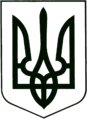 УКРАЇНА
МОГИЛІВ-ПОДІЛЬСЬКА МІСЬКА РАДА
ВІННИЦЬКОЇ ОБЛАСТІВИКОНАВЧИЙ КОМІТЕТ                                                           РІШЕННЯ №360Від 11.10.2022р.                                              м. Могилів-ПодільськийПро розподіл перевиконання бюджету Могилів-Подільської міської територіальної громади Могилів-Подільського району Вінницької області станом на 01.10.2022р.          Керуючись ст.28 Закону України «Про місцеве самоврядування в Україні», Законом України від 15.03.2022 року №2134-IX «Про внесення змін до розподілу VI «Прикінцеві та перехідні положення» Бюджетного кодексу України та інших законодавчих актів України», постановою Кабінету Міністрів України від 11 березня 2022 року №252 «Деякі питання формування та виконання місцевих бюджетів у період воєнного стану», відповідно до клопотань головних розпорядників бюджетних коштів з приводу збільшення обсягу видатків загального та спеціального фондів бюджету та проведення перерозподілу бюджетних призначень, наявність понадпланових надходжень за результатами виконання дохідної частини загального фонду бюджету Могилів-Подільської міської територіальної громади за 9 місяців 2022 року, висновку фінансово-економічного управління міської ради про стан виконання дохідної частини бюджету за 9 місяців 2022 року, -виконком міської ради ВИРІШИВ:1. Внести зміни до рішення 14 сесії міської ради 8 скликання від 23.12.2021 року №473 «Про бюджет Могилів-Подільської міської територіальної громади Могилів-Подільського району Вінницької області на 2022 рік» за рахунок перевиконання дохідної частини бюджету міської територіальної громади, а саме:- збільшити обсяг доходів загального фонду бюджету на 2022 рік на загальну суму 44868136 грн, згідно з додатком 1, що додається;- збільшити обсяг видатків Могилів-Подільської міської територіальної громади на 2022 рік за рахунок понадпланових надходжень доходів бюджету на загальну суму 44868136 грн, у тому числі:- по загальному фонду збільшити обсяг видатків на суму 20185136 грн згідно з додатком 3, що додається;- по спеціальному фонду збільшити обсяг видатків на суму 24683000 грн згідно з додатком 3, що додається;- збільшити профіцит загального фонду бюджету міської територіальної громади на суму 24683000 грн згідно з додатком 2, що додається;- збільшити дефіцит спеціального фонду бюджету міської територіальної громади на суму 24683000 грн згідно з додатком 2, що додається.          2. Дане рішення підлягає затвердженню на сесії Могилів-Подільської міської ради.          3. Контроль за виконанням даного рішення покласти на першого заступника міського голови Безмещука П.О..        Міський голова                                                        Геннадій ГЛУХМАНЮКПерший заступник міського голови                                       Петро БЕЗМЕЩУК      Перший заступник міського голови                                  Петро БЕЗМЕЩУК                             Перший заступник міського голови                                                                                           Петро БЕЗМЕЩУК             Додаток 1            Додаток 1            Додаток 1            Додаток 1            Додаток 1            Додаток 1            Додаток 1            Додаток 1до рішення виконавчогокомітету виконавчогодо рішення виконавчогокомітету виконавчогодо рішення виконавчогокомітету виконавчогодо рішення виконавчогокомітету виконавчогодо рішення виконавчогокомітету виконавчогодо рішення виконавчогокомітету виконавчогодо рішення виконавчогокомітету виконавчогодо рішення виконавчогокомітету виконавчогокомітету міської радикомітету міської радикомітету міської радикомітету міської радикомітету міської радикомітету міської радикомітету міської радикомітету міської радивід 11.10.2022 року №360_від 11.10.2022 року №360_від 11.10.2022 року №360_від 11.10.2022 року №360_від 11.10.2022 року №360_від 11.10.2022 року №360_від 11.10.2022 року №360_від 11.10.2022 року №360_ДОХОДИДОХОДИДОХОДИДОХОДИДОХОДИДОХОДИДОХОДИДОХОДИДОХОДИДОХОДИДОХОДИДОХОДИДОХОДИДОХОДИДОХОДИмісцевого бюджету на 2022 рікмісцевого бюджету на 2022 рікмісцевого бюджету на 2022 рікмісцевого бюджету на 2022 рікмісцевого бюджету на 2022 рікмісцевого бюджету на 2022 рікмісцевого бюджету на 2022 рікмісцевого бюджету на 2022 рікмісцевого бюджету на 2022 рікмісцевого бюджету на 2022 рікмісцевого бюджету на 2022 рікмісцевого бюджету на 2022 рікмісцевого бюджету на 2022 рікмісцевого бюджету на 2022 рікмісцевого бюджету на 2022 рік02558000000025580000000255800000002558000000(код бюджету)(код бюджету)(код бюджету)(код бюджету)(грн)КодНайменування згідно
 з Класифікацією доходів бюджетуНайменування згідно
 з Класифікацією доходів бюджетуУсьогоУсьогоУсьогоЗагальний
фондЗагальний
фонд       Спеціальний фонд       Спеціальний фонд       Спеціальний фонд       Спеціальний фонд       Спеціальний фондКодНайменування згідно
 з Класифікацією доходів бюджетуНайменування згідно
 з Класифікацією доходів бюджетуУсьогоУсьогоУсьогоЗагальний
фондЗагальний
фонд       усього       усьогоу тому числі
бюджет
розвиткуу тому числі
бюджет
розвиткуу тому числі
бюджет
розвитку122333445566610000000Податкові надходження  Податкові надходження  43 137 000,0043 137 000,0043 137 000,0043 137 000,0043 137 000,000,000,000,000,000,0011000000Податки на доходи, податки на прибуток, податки на збільшення ринкової вартості  Податки на доходи, податки на прибуток, податки на збільшення ринкової вартості  53 555 000,0053 555 000,0053 555 000,0053 555 000,0053 555 000,000,000,000,000,000,0011010000Податок та збір на доходи фізичних осібПодаток та збір на доходи фізичних осіб53 550 000,0053 550 000,0053 550 000,0053 550 000,0053 550 000,000,000,000,000,000,0011010100Податок на доходи фізичних осіб, що сплачується податковими агентами, із доходів платника податку у вигляді заробітної платиПодаток на доходи фізичних осіб, що сплачується податковими агентами, із доходів платника податку у вигляді заробітної плати-10 400 000,00-10 400 000,00-10 400 000,00-10 400 000,00-10 400 000,000,000,000,000,000,0011010200Податок на доходи фізичних осіб з грошового забезпечення, грошових винагород та інших виплат, одержаних військовослужбовцями та особами рядового і начальницького складу, що сплачується податковими агентамиПодаток на доходи фізичних осіб з грошового забезпечення, грошових винагород та інших виплат, одержаних військовослужбовцями та особами рядового і начальницького складу, що сплачується податковими агентами64 545 000,0064 545 000,0064 545 000,0064 545 000,0064 545 000,000,000,000,000,000,0011010500Податок на доходи фізичних осіб, що сплачується фізичними особами за результатами річного декларуванняПодаток на доходи фізичних осіб, що сплачується фізичними особами за результатами річного декларування-595 000,00-595 000,00-595 000,00-595 000,00-595 000,000,000,000,000,000,0011020000Податок на прибуток підприємств Податок на прибуток підприємств 5 000,005 000,005 000,005 000,005 000,000,000,000,000,000,0011020200Податок на прибуток підприємств та фінансових установ комунальної власності Податок на прибуток підприємств та фінансових установ комунальної власності 5 000,005 000,005 000,005 000,005 000,000,000,000,000,000,0013000000Рентна плата та плата за використання інших природних ресурсівРентна плата та плата за використання інших природних ресурсів-13 000,00-13 000,00-13 000,00-13 000,00-13 000,000,000,000,000,000,0013030000Рентна плата за користування надрами загальнодержавного значенняРентна плата за користування надрами загальнодержавного значення-13 000,00-13 000,00-13 000,00-13 000,00-13 000,000,000,000,000,000,0013030100Рентна плата за користування надрами для видобування інших корисних копалин загальнодержавного значенняРентна плата за користування надрами для видобування інших корисних копалин загальнодержавного значення-13 000,00-13 000,00-13 000,00-13 000,00-13 000,000,000,000,000,000,0018000000Місцеві податки та збори, що сплачуються (перераховуються) згідно з Податковим кодексом УкраїниМісцеві податки та збори, що сплачуються (перераховуються) згідно з Податковим кодексом України-10 405 000,00-10 405 000,00-10 405 000,00-10 405 000,00-10 405 000,000,000,000,000,000,0018010000Податок на майноПодаток на майно-8 205 000,00-8 205 000,00-8 205 000,00-8 205 000,00-8 205 000,000,000,000,000,000,0018010200Податок на нерухоме майно, відмінне від земельної ділянки, сплачений фізичними особами, які є власниками об’єктів житлової нерухомостіПодаток на нерухоме майно, відмінне від земельної ділянки, сплачений фізичними особами, які є власниками об’єктів житлової нерухомості-530 000,00-530 000,00-530 000,00-530 000,00-530 000,000,000,000,000,000,0018010300Податок на нерухоме майно, відмінне від земельної ділянки, сплачений фізичними особами, які є власниками об’єктів нежитлової нерухомостіПодаток на нерухоме майно, відмінне від земельної ділянки, сплачений фізичними особами, які є власниками об’єктів нежитлової нерухомості-1 300 000,00-1 300 000,00-1 300 000,00-1 300 000,00-1 300 000,000,000,000,000,000,0018010500Земельний податок з юридичних осібЗемельний податок з юридичних осіб-2 000 000,00-2 000 000,00-2 000 000,00-2 000 000,00-2 000 000,000,000,000,000,000,0018010600Орендна плата з юридичних осібОрендна плата з юридичних осіб-1 600 000,00-1 600 000,00-1 600 000,00-1 600 000,00-1 600 000,000,000,000,000,000,0018010700Земельний податок з фізичних осібЗемельний податок з фізичних осіб-2 300 000,00-2 300 000,00-2 300 000,00-2 300 000,00-2 300 000,000,000,000,000,000,0018010900Орендна плата з фізичних осібОрендна плата з фізичних осіб-500 000,00-500 000,00-500 000,00-500 000,00-500 000,000,000,000,000,000,0018011100Транспортний податок з юридичних осібТранспортний податок з юридичних осіб25 000,0025 000,0025 000,0025 000,0025 000,000,000,000,000,000,0018050000Єдиний податок  Єдиний податок  -2 200 000,00-2 200 000,00-2 200 000,00-2 200 000,00-2 200 000,000,000,000,000,000,0018050300Єдиний податок з юридичних осіб Єдиний податок з юридичних осіб -500 000,00-500 000,00-500 000,00-500 000,00-500 000,000,000,000,000,000,0018050400Єдиний податок з фізичних осібЄдиний податок з фізичних осіб-1 200 000,00-1 200 000,00-1 200 000,00-1 200 000,00-1 200 000,000,000,000,000,000,0018050500Єдиний податок з сільськогосподарських товаровиробників, у яких частка сільськогосподарського товаровиробництва за попередній податковий (звітний) рік дорівнює або перевищує 75 відсотківЄдиний податок з сільськогосподарських товаровиробників, у яких частка сільськогосподарського товаровиробництва за попередній податковий (звітний) рік дорівнює або перевищує 75 відсотків-500 000,00-500 000,00-500 000,00-500 000,00-500 000,000,000,00     0,00     0,00     0,0020000000Неподаткові надходження  Неподаткові надходження  1 708 900,001 708 900,001 708 900,001 708 900,001 708 900,000,000,000,000,000,0021000000Доходи від власності та підприємницької діяльності  Доходи від власності та підприємницької діяльності  128 900,00128 900,00128 900,00128 900,00128 900,000,000,000,000,000,0021010000Частина чистого прибутку (доходу) державних або комунальних унітарних підприємств та їх об`єднань, що вилучається до відповідного бюджету, та дивіденди (дохід), нараховані на акції (частки) господарських товариств, у статутних капіталах яких є державна або комунальна власністьЧастина чистого прибутку (доходу) державних або комунальних унітарних підприємств та їх об`єднань, що вилучається до відповідного бюджету, та дивіденди (дохід), нараховані на акції (частки) господарських товариств, у статутних капіталах яких є державна або комунальна власність95 000,0095 000,0095 000,0095 000,0095 000,000,000,000,000,000,0021010300Частина чистого прибутку (доходу) комунальних унітарних підприємств та їх об`єднань, що вилучається до відповідного місцевого бюджетуЧастина чистого прибутку (доходу) комунальних унітарних підприємств та їх об`єднань, що вилучається до відповідного місцевого бюджету95 000,0095 000,0095 000,0095 000,0095 000,000,000,000,000,000,0021080000Інші надходження  Інші надходження  33 900,0033 900,0033 900,0033 900,0033 900,000,000,000,000,000,0021080900Штрафні санкції за порушення законодавства про патентування, за порушення норм регулювання обігу готівки та про застосування реєстраторів розрахункових операцій у сфері торгівлі, громадського харчування та послуг Штрафні санкції за порушення законодавства про патентування, за порушення норм регулювання обігу готівки та про застосування реєстраторів розрахункових операцій у сфері торгівлі, громадського харчування та послуг 5 100,005 100,005 100,005 100,005 100,000,000,000,000,000,0021081700Плата за встановлення земельного сервітутуПлата за встановлення земельного сервітуту28 800,0028 800,0028 800,0028 800,0028 800,000,000,000,000,000,0022000000Адміністративні збори та платежі, доходи від некомерційної господарської діяльності Адміністративні збори та платежі, доходи від некомерційної господарської діяльності 1 630 000,001 630 000,001 630 000,001 630 000,001 630 000,000,000,000,000,000,0022010000Плата за надання адміністративних послугПлата за надання адміністративних послуг1 640 000,001 640 000,001 640 000,001 640 000,001 640 000,000,000,000,000,000,0022010300Адміністративний збір за проведення державної реєстрації юридичних осіб,  фізичних осіб – підприємців та громадських формуваньАдміністративний збір за проведення державної реєстрації юридичних осіб,  фізичних осіб – підприємців та громадських формувань-40 000,00-40 000,00-40 000,00-40 000,00-40 000,000,000,000,000,000,0022012500Плата за надання інших адміністративних послугПлата за надання інших адміністративних послуг2 100 000,002 100 000,002 100 000,002 100 000,002 100 000,000,000,000,000,000,0022012600Адміністративний збір за державну реєстрацію речових прав на нерухоме майно та їх обтяженьАдміністративний збір за державну реєстрацію речових прав на нерухоме майно та їх обтяжень-420 000,00-420 000,00-420 000,00-420 000,00-420 000,000,000,000,000,000,0022080000Надходження від орендної плати за користування цілісним майновим комплексом та іншим державним майном  Надходження від орендної плати за користування цілісним майновим комплексом та іншим державним майном  30 000,0030 000,0030 000,0030 000,0030 000,000,000,000,000,000,0022080400Надходження від орендної плати за користування майновим комплексом та іншим майном, що перебуває в комунальній власностіНадходження від орендної плати за користування майновим комплексом та іншим майном, що перебуває в комунальній власності30 000,0030 000,0030 000,0030 000,0030 000,000,000,000,000,000,0022090000Державне мито  Державне мито  -40 000,00-40 000,00-40 000,00-40 000,00-40 000,000,000,000,000,000,0022090400Державне мито, пов’язане з видачею та оформленням закордонних паспортів (посвідок) та паспортів громадян України  Державне мито, пов’язане з видачею та оформленням закордонних паспортів (посвідок) та паспортів громадян України  -40 000,00-40 000,00-40 000,00-40 000,00-40 000,000,000,000,000,000,0024000000Інші неподаткові надходження  Інші неподаткові надходження  -50 000,00-50 000,00-50 000,00-50 000,00-50 000,000,000,000,000,000,0024060000Інші надходження  Інші надходження  -50 000,00-50 000,00-50 000,00-50 000,00-50 000,000,000,000,000,000,0024062200Кошти за шкоду, що заподіяна на земельних ділянках державної та комунальної власності, які не надані у користування та не передані у власність, внаслідок їх самовільного зайняття, використання не за цільовимпризначенням, зняття ґрунтового покриву (родючого шару ґрунту) без спеціального дозволу відшкодування збитків за погіршення якості ґрунтового покриву тощо та за неодержання доходів у зв`язку з тимчасовим невикористанням земельних ділянокКошти за шкоду, що заподіяна на земельних ділянках державної та комунальної власності, які не надані у користування та не передані у власність, внаслідок їх самовільного зайняття, використання не за цільовимпризначенням, зняття ґрунтового покриву (родючого шару ґрунту) без спеціального дозволу відшкодування збитків за погіршення якості ґрунтового покриву тощо та за неодержання доходів у зв`язку з тимчасовим невикористанням земельних ділянок-50 000,00-50 000,00-50 000,00-50 000,00-50 000,000,000,000,000,000,0030000000Доходи від операцій з капіталом  Доходи від операцій з капіталом  22 236,0022 236,0022 236,0022 236,0022 236,000,000,000,000,000,0031000000Надходження від продажу основного капіталу  Надходження від продажу основного капіталу  22 236,0022 236,0022 236,0022 236,0022 236,000,000,000,000,000,0031010000Кошти від реалізації скарбів, майна, одержаного державою або територіальною громадою в порядку спадкування чи дарування, безхазяйного майна, знахідок, а також валютних цінностей і грошових коштів, власники яких невідомі Кошти від реалізації скарбів, майна, одержаного державою або територіальною громадою в порядку спадкування чи дарування, безхазяйного майна, знахідок, а також валютних цінностей і грошових коштів, власники яких невідомі 22 236,0022 236,0022 236,0022 236,0022 236,000,000,000,000,000,0031010200Кошти від реалізації безхазяйного майна, знахідок, спадкового майна, майна, одержаного територіальною громадою в порядку спадкування чи дарування, а також валютні цінності і грошові кошти, власники яких невідомі  Кошти від реалізації безхазяйного майна, знахідок, спадкового майна, майна, одержаного територіальною громадою в порядку спадкування чи дарування, а також валютні цінності і грошові кошти, власники яких невідомі  22 236,0022 236,0022 236,0022 236,0022 236,000,000,000,000,000,00Усього доходів
(без урахування міжбюджетних трансфертів)Усього доходів
(без урахування міжбюджетних трансфертів)44 868 136,0044 868 136,0044 868 136,0044 868 136,0044 868 136,000,000,000,000,000,00ХРазом доходівРазом доходів44 868 136,0044 868 136,0044 868 136,0044 868 136,0044 868 136,000,000,000,000,000,00          Додаток 2          Додаток 2          Додаток 2          Додаток 2          Додаток 2          Додаток 2          Додаток 2          Додаток 2          Додаток 2          Додаток 2          Додаток 2до рішення виконавчогодо рішення виконавчогодо рішення виконавчогодо рішення виконавчогодо рішення виконавчогодо рішення виконавчогодо рішення виконавчогодо рішення виконавчогодо рішення виконавчогодо рішення виконавчогодо рішення виконавчогокомітету міської радикомітету міської радикомітету міської радикомітету міської радикомітету міської радикомітету міської радикомітету міської радикомітету міської радикомітету міської радикомітету міської радикомітету міської радивід 11.10.2022 року №360від 11.10.2022 року №360від 11.10.2022 року №360від 11.10.2022 року №360від 11.10.2022 року №360від 11.10.2022 року №360від 11.10.2022 року №360від 11.10.2022 року №360від 11.10.2022 року №360від 11.10.2022 року №360від 11.10.2022 року №360                           ФІНАНСУВАННЯ                           ФІНАНСУВАННЯ                           ФІНАНСУВАННЯ                           ФІНАНСУВАННЯ                           ФІНАНСУВАННЯ                           ФІНАНСУВАННЯ                           ФІНАНСУВАННЯ                           ФІНАНСУВАННЯ                           ФІНАНСУВАННЯ                           ФІНАНСУВАННЯ                                місцевого бюджету на 2022 рік                                місцевого бюджету на 2022 рік                                місцевого бюджету на 2022 рік                                місцевого бюджету на 2022 рік                                місцевого бюджету на 2022 рік                                місцевого бюджету на 2022 рік                                місцевого бюджету на 2022 рік                                місцевого бюджету на 2022 рік                                місцевого бюджету на 2022 рік                                місцевого бюджету на 2022 рік0255800000002558000000025580000000255800000002558000000(код бюджету)(код бюджету)(код бюджету)(код бюджету)(код бюджету)(грн)(грн)(грн)(грн)(грн)(грн)(грн)КодНайменування згідно
з Класифікацією фінансування бюджетуНайменування згідно
з Класифікацією фінансування бюджетуУсьогоЗагальний
фондЗагальний
фондЗагальний
фондЗагальний
фондСпеціальний фондСпеціальний фондСпеціальний фондСпеціальний фондСпеціальний фондСпеціальний фондСпеціальний фондСпеціальний фондСпеціальний фондСпеціальний фондСпеціальний фондКодНайменування згідно
з Класифікацією фінансування бюджетуНайменування згідно
з Класифікацією фінансування бюджетуУсьогоЗагальний
фондЗагальний
фондЗагальний
фондЗагальний
фондусьогоусьогоусьогоу тому числі
бюджет
розвиткуу тому числі
бюджет
розвиткуу тому числі
бюджет
розвиткуу тому числі
бюджет
розвиткуу тому числі
бюджет
розвиткуу тому числі
бюджет
розвиткуу тому числі
бюджет
розвиткуу тому числі
бюджет
розвитку1223444455566666666Фінансування за типом кредитораФінансування за типом кредитораФінансування за типом кредитораФінансування за типом кредитораФінансування за типом кредитораФінансування за типом кредитораФінансування за типом кредитораФінансування за типом кредитораФінансування за типом кредитораФінансування за типом кредитораФінансування за типом кредитораФінансування за типом кредитораФінансування за типом кредитораФінансування за типом кредитораФінансування за типом кредитораФінансування за типом кредитораФінансування за типом кредитораФінансування за типом кредитораФінансування за типом кредитора200000Внутрішнє фінансуванняВнутрішнє фінансування0,00-24 683 000,00-24 683 000,00-24 683 000,00-24 683 000,0024 683 000,0024 683 000,0024 683 000,0024 683 000,0024 683 000,0024 683 000,0024 683 000,0024 683 000,0024 683 000,0024 683 000,0024 683 000,00208000Фінансування за рахунок зміни залишків коштів бюджетівФінансування за рахунок зміни залишків коштів бюджетів0,00-24 683 000,00-24 683 000,00-24 683 000,00-24 683 000,00   24 683 000, 00   24 683 000, 00   24 683 000, 0024 683 000,0024 683 000,0024 683 000,0024 683 000,0024 683 000,0024 683 000,0024 683 000,0024 683 000,00208400Кошти, що передаються із загального фонду бюджету до бюджету розвитку (спеціального фонду)Кошти, що передаються із загального фонду бюджету до бюджету розвитку (спеціального фонду)0,00-24 683 000,00-24 683 000,00-24 683 000,00-24 683 000,0024 683 000,0024 683 000,0024 683 000,0024 683 000,0024 683 000,0024 683 000,0024 683 000,0024 683 000,0024 683 000,0024 683 000,0024 683 000,00XЗагальне фінансуванняЗагальне фінансування0,00-24 683 000,00-24 683 000,00-24 683 000,00-24 683 000,0024 683 000,0024 683 000,0024 683 000,0024 683 000,0024 683 000,0024 683 000,0024 683 000,0024 683 000,0024 683 000,0024 683 000,0024 683 000,00Фінансування за типом боргового зобов’язанняФінансування за типом боргового зобов’язанняФінансування за типом боргового зобов’язанняФінансування за типом боргового зобов’язанняФінансування за типом боргового зобов’язанняФінансування за типом боргового зобов’язанняФінансування за типом боргового зобов’язанняФінансування за типом боргового зобов’язанняФінансування за типом боргового зобов’язанняФінансування за типом боргового зобов’язанняФінансування за типом боргового зобов’язанняФінансування за типом боргового зобов’язанняФінансування за типом боргового зобов’язанняФінансування за типом боргового зобов’язанняФінансування за типом боргового зобов’язанняФінансування за типом боргового зобов’язанняФінансування за типом боргового зобов’язанняФінансування за типом боргового зобов’язанняФінансування за типом боргового зобов’язання600000Фінансування за активними операціямиФінансування за активними операціями0,00-24 683 000,00-24 683 000,00-24 683 000,00-24 683 000,0024 683 000,0024 683 000,0024 683 000,0024 683 000,0024 683 000,0024 683 000,0024 683 000,0024 683 000,0024 683 000,0024 683 000,0024 683 000,00602000Зміни обсягів бюджетних коштівЗміни обсягів бюджетних коштів0,00-24 683 000,00-24 683 000,00-24 683 000,00-24 683 000,0024 683 000,0024 683 000,0024 683 000,0024 683 000,0024 683 000,0024 683 000,0024 683 000,0024 683 000,0024 683 000,0024 683 000,0024 683 000,00602400Кошти, що передаються із загального фонду бюджету до бюджету розвитку (спеціального фонду)Кошти, що передаються із загального фонду бюджету до бюджету розвитку (спеціального фонду)0,00-24 683 000,00-24 683 000,00-24 683 000,00-24 683 000,0024 683 000,0024 683 000,0024 683 000,0024 683 000,0024 683 000,0024 683 000,0024 683 000,0024 683 000,0024 683 000,0024 683 000,0024 683 000,00XЗагальне фінансуванняЗагальне фінансування0,00-24 683 000,00-24 683 000,00-24 683 000,00-24 683 000,0024 683 000,0024 683 000,0024 683 000,0024 683 000,0024 683 000,0024 683 000,0024 683 000,0024 683 000,0024 683 000,0024 683 000,0024 683 000,00                                Додаток 3                                Додаток 3                                Додаток 3                                Додаток 3                                Додаток 3                                Додаток 3                                Додаток 3                                Додаток 3                                Додаток 3                                Додаток 3                                Додаток 3                                Додаток 3                                Додаток 3                                Додаток 3                  до рішення виконавчого                  до рішення виконавчого                  до рішення виконавчого                  до рішення виконавчого                  до рішення виконавчого                  до рішення виконавчого                  до рішення виконавчого                  до рішення виконавчого                  до рішення виконавчого                  до рішення виконавчого                  до рішення виконавчого                  до рішення виконавчого                  до рішення виконавчого                  до рішення виконавчого                  комітету міської ради                  комітету міської ради                  комітету міської ради                  комітету міської ради                  комітету міської ради                  комітету міської ради                  комітету міської ради                  комітету міської ради                  комітету міської ради                  комітету міської ради                  комітету міської ради                  комітету міської ради                  комітету міської ради                  комітету міської ради                  від 11.10.2022 року №360                  від 11.10.2022 року №360                  від 11.10.2022 року №360                  від 11.10.2022 року №360                  від 11.10.2022 року №360                  від 11.10.2022 року №360                  від 11.10.2022 року №360                  від 11.10.2022 року №360                  від 11.10.2022 року №360                  від 11.10.2022 року №360                  від 11.10.2022 року №360                  від 11.10.2022 року №360                  від 11.10.2022 року №360                  від 11.10.2022 року №360РОЗПОДІЛРОЗПОДІЛРОЗПОДІЛРОЗПОДІЛРОЗПОДІЛРОЗПОДІЛРОЗПОДІЛРОЗПОДІЛРОЗПОДІЛРОЗПОДІЛРОЗПОДІЛРОЗПОДІЛРОЗПОДІЛРОЗПОДІЛРОЗПОДІЛРОЗПОДІЛРОЗПОДІЛРОЗПОДІЛРОЗПОДІЛРОЗПОДІЛРОЗПОДІЛРОЗПОДІЛРОЗПОДІЛРОЗПОДІЛРОЗПОДІЛРОЗПОДІЛРОЗПОДІЛРОЗПОДІЛРОЗПОДІЛРОЗПОДІЛРОЗПОДІЛРОЗПОДІЛРОЗПОДІЛРОЗПОДІЛРОЗПОДІЛРОЗПОДІЛвидатків місцевого бюджету на 2022 ріквидатків місцевого бюджету на 2022 ріквидатків місцевого бюджету на 2022 ріквидатків місцевого бюджету на 2022 ріквидатків місцевого бюджету на 2022 ріквидатків місцевого бюджету на 2022 ріквидатків місцевого бюджету на 2022 ріквидатків місцевого бюджету на 2022 ріквидатків місцевого бюджету на 2022 ріквидатків місцевого бюджету на 2022 ріквидатків місцевого бюджету на 2022 ріквидатків місцевого бюджету на 2022 ріквидатків місцевого бюджету на 2022 ріквидатків місцевого бюджету на 2022 ріквидатків місцевого бюджету на 2022 ріквидатків місцевого бюджету на 2022 ріквидатків місцевого бюджету на 2022 ріквидатків місцевого бюджету на 2022 ріквидатків місцевого бюджету на 2022 ріквидатків місцевого бюджету на 2022 ріквидатків місцевого бюджету на 2022 ріквидатків місцевого бюджету на 2022 ріквидатків місцевого бюджету на 2022 ріквидатків місцевого бюджету на 2022 ріквидатків місцевого бюджету на 2022 ріквидатків місцевого бюджету на 2022 ріквидатків місцевого бюджету на 2022 ріквидатків місцевого бюджету на 2022 ріквидатків місцевого бюджету на 2022 ріквидатків місцевого бюджету на 2022 ріквидатків місцевого бюджету на 2022 ріквидатків місцевого бюджету на 2022 ріквидатків місцевого бюджету на 2022 ріквидатків місцевого бюджету на 2022 ріквидатків місцевого бюджету на 2022 ріквидатків місцевого бюджету на 2022 рік0255800000002558000000025580000000255800000002558000000025580000000255800000002558000000(код бюджету)(код бюджету)(код бюджету)(код бюджету)(код бюджету)(код бюджету)(код бюджету)(код бюджету)         (грн)         (грн)         (грн)Код Програмної класифі-кації видатків та кредиту-вання місцевого бюджетуКод Типової програмної класифікації видатків та кредитування місцевого бюджетуКод Типової програмної класифікації видатків та кредитування місцевого бюджетуКод Функціо-нальної класифікації видатків та кредитування бюджетуКод Функціо-нальної класифікації видатків та кредитування бюджетуНайменування
головного розпорядника коштів місцевого бюджету/
відповідального виконавця, найменування бюджетної
програми згідно з Типовою програмною класифікацією
видатків та кредитування місцевого бюджетуНайменування
головного розпорядника коштів місцевого бюджету/
відповідального виконавця, найменування бюджетної
програми згідно з Типовою програмною класифікацією
видатків та кредитування місцевого бюджетуЗагальний фондЗагальний фондЗагальний фондЗагальний фондЗагальний фондЗагальний фондЗагальний фондЗагальний фондЗагальний фондЗагальний фондЗагальний фондЗагальний фондЗагальний фондЗагальний фондСпеціальний фондСпеціальний фондСпеціальний фондСпеціальний фондСпеціальний фондСпеціальний фондСпеціальний фондСпеціальний фондСпеціальний фондСпеціальний фондСпеціальний фондСпеціальний фондСпеціальний фондРазомРазомРазомКод Програмної класифі-кації видатків та кредиту-вання місцевого бюджетуКод Типової програмної класифікації видатків та кредитування місцевого бюджетуКод Типової програмної класифікації видатків та кредитування місцевого бюджетуКод Функціо-нальної класифікації видатків та кредитування бюджетуКод Функціо-нальної класифікації видатків та кредитування бюджетуНайменування
головного розпорядника коштів місцевого бюджету/
відповідального виконавця, найменування бюджетної
програми згідно з Типовою програмною класифікацією
видатків та кредитування місцевого бюджетуНайменування
головного розпорядника коштів місцевого бюджету/
відповідального виконавця, найменування бюджетної
програми згідно з Типовою програмною класифікацією
видатків та кредитування місцевого бюджетуусьогоусьогоусьоговидатки споживаннявидатки споживанняз нихз нихз нихз нихвидатки
розвиткувидатки
розвиткувидатки
розвиткувидатки
розвиткувидатки
розвиткуусьогоусьогоусьогоу тому числі бюджет розвиткуу тому числі бюджет розвиткувидатки спожи-ваннявидатки спожи-ванняз нихз нихз нихз нихвидатки
розвиткувидатки
розвиткуРазомРазомРазомКод Програмної класифі-кації видатків та кредиту-вання місцевого бюджетуКод Типової програмної класифікації видатків та кредитування місцевого бюджетуКод Типової програмної класифікації видатків та кредитування місцевого бюджетуКод Функціо-нальної класифікації видатків та кредитування бюджетуКод Функціо-нальної класифікації видатків та кредитування бюджетуНайменування
головного розпорядника коштів місцевого бюджету/
відповідального виконавця, найменування бюджетної
програми згідно з Типовою програмною класифікацією
видатків та кредитування місцевого бюджетуНайменування
головного розпорядника коштів місцевого бюджету/
відповідального виконавця, найменування бюджетної
програми згідно з Типовою програмною класифікацією
видатків та кредитування місцевого бюджетуусьогоусьогоусьоговидатки споживаннявидатки споживанняоплата
праціоплата
працікомунальні послуги та енергоносіїкомунальні послуги та енергоносіївидатки
розвиткувидатки
розвиткувидатки
розвиткувидатки
розвиткувидатки
розвиткуусьогоусьогоусьогоу тому числі бюджет розвиткуу тому числі бюджет розвиткувидатки спожи-ваннявидатки спожи-ванняоплата
праціоплата
працікому-нальні послуги та енерго-носіїкому-нальні послуги та енерго-носіївидатки
розвиткувидатки
розвиткуРазомРазомРазом122334455566778899999101010111112121313141415151616160200000Виконавчий комітет Могилів-Подільської міської радиВиконавчий комітет Могилів-Подільської міської ради2 175 000,002 175 000,002 175 000,002 175 000,002 175 000,000,000,000,000,000,000,000,000,000,008 700 000,008 700 000,008 700 000,008 700 000,008 700 000,000,000,000,000,000,000,008 700 000,008 700 000,0010 875 000,0010 875 000,0010 875 000,000210000Виконавчий комітет Могилів-Подільської міської радиВиконавчий комітет Могилів-Подільської міської ради2 175 000,002 175 000,002 175 000,002 175 000,002 175 000,000,000,000,000,000,000,000,000,000,008 700 000,008 700 000,008 700 000,008 700 000,008 700 000,000,000,000,000,000,000,008 700 000,008 700 000,0010 875 000,0010 875 000,0010 875 000,0020002000ОХОРОНА ЗДОРОВ’ЯОХОРОНА ЗДОРОВ’Я625 000,00625 000,00625 000,00625 000,00625 000,000,000,000,000,000,000,000,000,000,008 700 000,008 700 000,008 700 000,008 700 000,008 700 000,000,000,000,000,000,000,008 700 000,008 700 000,009 325 000,009 325 000,009 325 000,0002120102010201007310731Багатопрофільна стаціонарна медична допомога населеннюБагатопрофільна стаціонарна медична допомога населенню625 000,00625 000,00625 000,00625 000,00625 000,000,000,000,000,000,000,000,000,000,008 700 000,008 700 000,008 700 000,008 700 000,008 700 000,000,000,000,000,000,000,008 700 000,008 700 000,009 325 000,009 325 000,009 325 000,0030003000СОЦІАЛЬНИЙ ЗАХИСТ ТА СОЦІАЛЬНЕ ЗАБЕЗПЕЧЕННЯСОЦІАЛЬНИЙ ЗАХИСТ ТА СОЦІАЛЬНЕ ЗАБЕЗПЕЧЕННЯ1 000 000,001 000 000,001 000 000,001 000 000,001 000 000,000,000,000,000,000,000,000,000,000,000,000,000,000,000,000,000,000,000,000,000,000,000,001 000 000,001 000 000,001 000 000,0002132423242324210901090Інші заходи у сфері соціального захисту і соціального забезпеченняІнші заходи у сфері соціального захисту і соціального забезпечення1 000 000,001 000 000,001 000 000,001 000 000,001 000 000,000,000,000,000,000,000,000,000,000,000,000,000,000,000,000,000,000,000,000,000,000,000,001 000 000,001 000 000,001 000 000,0080008000ІНША ДІЯЛЬНІСТЬІНША ДІЯЛЬНІСТЬ550 000,00550 000,00550 000,00550 000,00550 000,000,000,000,000,000,000,000,000,000,000,000,000,000,000,000,000,000,000,000,000,000,000,00550 000,00550 000,00550 000,0002182108210821003800380Муніципальні формування з охорони громадського порядкуМуніципальні формування з охорони громадського порядку300 000,00300 000,00300 000,00300 000,00300 000,000,000,000,000,000,000,000,000,000,000,000,000,000,000,000,000,000,000,000,000,000,000,00300 000,00300 000,00300 000,0002184108410841008300830Фінансова підтримка засобів масової інформаціїФінансова підтримка засобів масової інформації250 000,00250 000,00250 000,00250 000,00250 000,000,000,000,000,000,000,000,000,000,000,000,000,000,000,000,000,000,000,000,000,000,000,00250 000,00250 000,00250 000,000600000Управління освіти Могилів-Подільської міської радиУправління освіти Могилів-Подільської міської ради7 567 000,007 567 000,007 567 000,007 567 000,007 567 000,005 740 000,005 740 000,000,000,000,000,000,000,000,00200 000,00200 000,00200 000,00200 000,00200 000,000,000,000,000,000,000,00200 000,00200 000,007 767 000,007 767 000,007 767 000,000610000Управління освіти Могилів-Подільської міської радиУправління освіти Могилів-Подільської міської ради7 567 000,007 567 000,007 567 000,007 567 000,007 567 000,005 740 000,005 740 000,000,000,000,000,000,000,000,00200 000,00200 000,00200 000,00200 000,00200 000,000,000,000,000,000,000,00200 000,00200 000,007 767 000,007 767 000,007 767 000,0010001000ОСВІТАОСВІТА7 567 000,007 567 000,007 567 000,007 567 000,007 567 000,005 740 000,005 740 000,000,000,000,000,000,000,000,000,000,000,000,000,000,000,000,000,000,000,000,000,007 567 000,007 567 000,007 567 000,0006110211021102109210921Надання загальної середньої освіти закладами загальної середньої освітиНадання загальної середньої освіти закладами загальної середньої освіти7 567 000,007 567 000,007 567 000,007 567 000,007 567 000,005 740 000,005 740 000,000,000,000,000,000,000,000,000,000,000,000,000,000,000,000,000,000,000,000,000,007 567 000,007 567 000,007 567 000,0050005000ФIЗИЧНА КУЛЬТУРА I СПОРТФIЗИЧНА КУЛЬТУРА I СПОРТ0,000,000,000,000,000,000,000,000,000,000,000,000,000,00200 000,00200 000,00200 000,00200 000,00200 000,000,000,000,000,000,000,00200 000,00200 000,00200 000,00200 000,00200 000,0006150315031503108100810Утримання та навчально-тренувальна робота комунальних дитячо-юнацьких спортивних шкілУтримання та навчально-тренувальна робота комунальних дитячо-юнацьких спортивних шкіл0,000,000,000,000,000,000,000,000,000,000,000,000,000,00200 000,00200 000,00200 000,00200 000,00200 000,000,000,000,000,000,000,00200 000,00200 000,00200 000,00200 000,00200 000,000800000Управління праці та соціального захисту населення Могилів-Подільської міської радиУправління праці та соціального захисту населення Могилів-Подільської міської ради1 000 000,001 000 000,001 000 000,001 000 000,001 000 000,000,000,000,000,000,000,000,000,000,000,000,000,000,000,000,000,000,000,000,000,000,000,001 000 000,001 000 000,001 000 000,000810000Управління праці та соціального захисту населення Могилів-Подільської міської радиУправління праці та соціального захисту населення Могилів-Подільської міської ради1 000 000,001 000 000,001 000 000,001 000 000,001 000 000,000,000,000,000,000,000,000,000,000,000,000,000,000,000,000,000,000,000,000,000,000,000,001 000 000,001 000 000,001 000 000,0030003000СОЦІАЛЬНИЙ ЗАХИСТ ТА СОЦІАЛЬНЕ ЗАБЕЗПЕЧЕННЯСОЦІАЛЬНИЙ ЗАХИСТ ТА СОЦІАЛЬНЕ ЗАБЕЗПЕЧЕННЯ1 000 000,001 000 000,001 000 000,001 000 000,001 000 000,000,000,000,000,000,000,000,000,000,000,000,000,000,000,000,000,000,000,000,000,000,000,001 000 000,001 000 000,001 000 000,0008130333033303310701070Компенсаційні виплати на пільговий проїзд автомобільним транспортом окремим категоріям громадянКомпенсаційні виплати на пільговий проїзд автомобільним транспортом окремим категоріям громадян400 000,00400 000,00400 000,00400 000,00400 000,000,000,000,000,000,000,000,000,000,000,000,000,000,000,000,000,000,000,000,000,000,000,00400 000,00400 000,00400 000,0008132423242324210901090Інші заходи у сфері соціального захисту і соціального забезпеченняІнші заходи у сфері соціального захисту і соціального забезпечення600 000,00600 000,00600 000,00600 000,00600 000,000,000,000,000,000,000,000,000,000,000,000,000,000,000,000,000,000,000,000,000,000,000,00600 000,00600 000,00600 000,001000000Управління культури та інформаційної діяльності Могилів-Подільської міської радиУправління культури та інформаційної діяльності Могилів-Подільської міської ради70 000,0070 000,0070 000,0070 000,0070 000,000,000,000,000,000,000,000,000,000,000,000,000,000,000,000,000,000,000,000,000,000,000,0070 000,0070 000,0070 000,001010000Управління культури та інформаційної діяльності Могилів-Подільської міської радиУправління культури та інформаційної діяльності Могилів-Подільської міської ради70 000,0070 000,0070 000,0070 000,0070 000,000,000,000,000,000,000,000,000,000,000,000,000,000,000,000,000,000,000,000,000,000,000,0070 000,0070 000,0070 000,0040004000КУЛЬТУРА I МИСТЕЦТВОКУЛЬТУРА I МИСТЕЦТВО70 000,0070 000,0070 000,0070 000,0070 000,000,000,000,000,000,000,000,000,000,000,000,000,000,000,000,000,000,000,000,000,000,000,0070 000,0070 000,0070 000,0010140304030403008240824Забезпечення діяльності бібліотекЗабезпечення діяльності бібліотек15 000,0015 000,0015 000,0015 000,0015 000,000,000,000,000,000,000,000,000,000,000,000,000,000,000,000,000,000,000,000,000,000,000,0015 000,0015 000,0015 000,0010140814081408108290829Забезпечення діяльності інших закладів в галузі культури і мистецтваЗабезпечення діяльності інших закладів в галузі культури і мистецтва55 000,0055 000,0055 000,0055 000,0055 000,000,000,000,000,000,000,000,000,000,000,000,000,000,000,000,000,000,000,000,000,000,000,0055 000,0055 000,0055 000,001200000Управління житлово-комунального господарства Могилів-Подільської міської радиУправління житлово-комунального господарства Могилів-Подільської міської ради9 373 136,009 373 136,009 373 136,007 612 200,007 612 200,000,000,003 000 000,003 000 000,001 760 936,001 760 936,001 760 936,001 760 936,001 760 936,0015 783 000,0015 783 000,0015 783 000,0015 783 000,0015 783 000,0015 783 000,000,000,000,000,000,0015 783 000,0015 783 000,0025 156 136,0025 156 136,0025 156 136,001210000Управління житлово-комунального господарства Могилів-Подільської міської радиУправління житлово-комунального господарства Могилів-Подільської міської ради9 373 136,009 373 136,009 373 136,007 612 200,007 612 200,000,000,003 000 000,003 000 000,001 760 936,001 760 936,001 760 936,001 760 936,001 760 936,0015 783 000,0015 783 000,0015 783 000,0015 783 000,0015 783 000,0015 783 000,000,000,000,000,000,0015 783 000,0015 783 000,0025 156 136,0025 156 136,0025 156 136,0060006000ЖИТЛОВО-КОМУНАЛЬНЕ ГОСПО-ДАРСТВОЖИТЛОВО-КОМУНАЛЬНЕ ГОСПО-ДАРСТВО4 312 200,004 312 200,004 312 200,004 312 200,004 312 200,000,000,000,000,000,000,000,000,000,0012 283 000,0012 283 000,0012 283 000,0012 283 000,0012 283 000,0012 283 000,000,000,000,000,000,0012 283 000,0012 283 000,0016 595 200,0016 595 200,0016 595 200,0012160306030603006200620Організація благоустрою населених пунктівОрганізація благоустрою населених пунктів4 312 200,004 312 200,004 312 200,004 312 200,004 312 200,000,000,000,000,000,000,000,000,000,0012 283 000,0012 283 000,0012 283 000,0012 283 000,0012 283 000,0012 283 000,000,000,000,000,000,0012 283 000,0012 283 000,0016 595 200,0016 595 200,0016 595 200,0070007000ЕКОНОМІЧНА ДІЯЛЬНІСТЬЕКОНОМІЧНА ДІЯЛЬНІСТЬ1 760 936,001 760 936,001 760 936,000,000,000,000,000,000,001 760 936,001 760 936,001 760 936,001 760 936,001 760 936,000,000,000,000,000,000,000,000,000,000,000,000,000,001 760 936,001 760 936,001 760 936,0012174617461746104560456Утримання та розвиток автомобільних доріг та дорожньої інфраструктури за рахунок коштів місцевого бюджетуУтримання та розвиток автомобільних доріг та дорожньої інфраструктури за рахунок коштів місцевого бюджету1 760 936,001 760 936,001 760 936,000,000,000,000,000,000,001 760 936,001 760 936,001 760 936,001 760 936,001 760 936,000,000,000,000,000,000,000,000,000,000,000,000,000,001 760 936,001 760 936,001 760 936,0080008000ІНША ДІЯЛЬНІСТЬІНША ДІЯЛЬНІСТЬ3 300 000,003 300 000,003 300 000,003 300 000,003 300 000,000,000,003 000 000,003 000 000,000,000,000,000,000,003 500 000,003 500 000,003 500 000,003 500 000,003 500 000,003 500 000,000,000,000,000,000,003 500 000,003 500 000,006 800 000,006 800 000,006 800 000,0012181108110811003200320Заходи із запобігання та ліквідації надзвичайних ситуацій та наслідків стихійного лихаЗаходи із запобігання та ліквідації надзвичайних ситуацій та наслідків стихійного лиха3 300 000,003 300 000,003 300 000,003 300 000,003 300 000,000,000,003 000 000,003 000 000,000,000,000,000,000,003 500 000,003 500 000,003 500 000,003 500 000,003 500 000,003 500 000,000,000,000,000,000,003 500 000,003 500 000,006 800 000,006 800 000,006 800 000,00XXXXXУСЬОГОУСЬОГО20 185 136,0020 185 136,0020 185 136,0018 424 200,0018 424 200,005 740 000,005 740 000,003 000 000,003 000 000,001 760 936,001 760 936,001 760 936,001 760 936,001 760 936,0024 683 000,0024 683 000,0024 683 000,0024 683 000,0024 683 000,0024 683 000,000,000,000,000,000,0024 683 000,0024 683 000,0044 868 136,0044 868 136,0044 868 136,00